Nr.2758/18.03.2024  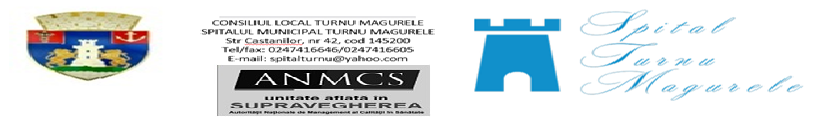 						ANUNȚSpitalul Municipal Turnu Măgurele, județul Teleorman, Str.Castanilor, numărul 42, organizează concurs pentru ocuparea unor funcții contractual vacante în conformitate cu prevederile Ordinului 166/2023 ce a fost publicat în Monitorul Oficial, Partea I nr. 68 din 26 ianuarie 2023, după cum urmează:DENUMİREA POSTULUI: MEDİC SPECİALİST  în specialitatea  neonatologie NUMĂRUL POSTURİLOR: 1 post unic vacant bugetatNİVELUL POSTULUİ: funcție de execuție COMPARTİMENT/STRUCTURĂ: COMPARTİMENT NEONATOLOGİEDURATA TİMPULUİ DE LUCRU: 7ore pe zi; 35 ore pe săptămânăPERİOADA: nedeterminatăCondiţiile generale de participare sunt:a) are cetăţenia română sau cetăţenia unui alt stat membru al Uniunii Europene, a unui stat parte la Acordul privind Spaţiul Economic European (SEE) sau cetăţenia Confederaţiei Elveţiene;b) cunoaşte limba română, scris şi vorbit;c) are capacitate de muncă în conformitate cu prevederile Legii nr. 53/2003 - Codul muncii, republicată, cu modificările şi completările ulterioare;d) are o stare de sănătate corespunzătoare postului pentru care candidează, atestată pe baza adeverinţei medicale eliberate de medicul de familie sau de unităţile sanitare abilitate;e) îndeplineşte condiţiile de studii, de vechime în specialitate şi, după caz, alte condiţii specifice potrivit cerinţelor postului scos la concurs, inclusiv condiţiile de exercitare a profesiei;f) nu a fost condamnată definitiv pentru săvârşirea unei infracţiuni contra securităţii naţionale, contra autorităţii, contra umanităţii, infracţiuni de corupţie sau de serviciu, infracţiuni de fals ori contra înfăptuirii justiţiei, infracţiuni săvârşite cu intenţie care ar face o persoană candidată la post incompatibilă cu exercitarea funcţiei contractuale pentru care candidează, cu excepţia situaţiei în care a intervenit reabilitarea;g) nu execută o pedeapsă complementară prin care i-a fost interzisă exercitarea dreptului de a ocupa funcţia, de a exercita profesia sau meseria ori de a desfăşura activitatea de care s-a folosit pentru săvârşirea infracţiunii sau faţă de aceasta nu s-a luat măsura de siguranţă a interzicerii ocupării unei funcţii sau a exercitării unei profesii;h) nu a comis infracţiunile prevăzute la art. 1 alin. (2) din Legea nr. 118/2019 privind Registrul naţional automatizat cu privire la persoanele care au comis infracţiuni sexuale, de exploatare a unor persoane sau asupra minorilor, precum şi pentru completarea Legii nr. 76/2008 privind organizarea şi funcţionarea Sistemului Naţional de Date Genetice Judiciare, cu modificările ulterioare, pentru domeniile prevăzute la art. 35 alin. (1) lit. h) din Hotărârea Guvernului nr. 1336/2022 pentru aprobarea Regulamentului-cadru privind organizarea şi dezvoltarea carierei personalului contractual din sectorul bugetar plătit din fonduri publice.i) persoana să aibă capacitate deplină de exercițiu;Condiţiile specifice necesare în vederea participării la concurs şi a ocupării funcţiei contractuale stabilite pe baza atribuțiilor corespunzătoare postului, sunt:-La concursul pentru postul de medic specialist  se pot prezenta medici cu drept de libera practica, specialisti confirmati in specialitatea respectiva in care se publica postul ;Vechime în domeniul studiilor: fara vechimePentru înscrierea la concurs candidații vor depune un dosar care va conține următoarele documente:a) formularul de înscriere la concurs, conform modelului prevăzut în anexa nr. 2 la Hotărârea Guvernului nr. 1.336/2022 pentru aprobarea Regulamentului-cadru privind organizarea şi dezvoltarea carierei personalului contractual din sectorul bugetar plătit din fonduri publice (H.G. nr. 1.336/2022);b) copia de pe diploma de licenţă şi certificatul de specialist sau primar pentru medici, medici stomatologi, farmacişti şi, respectiv, adeverinţă de confirmare în gradul profesional pentru biologi, biochimişti sau chimişti;c) copie a certificatului de membru al organizaţiei profesionale cu viza pe anul în curs;d) dovada/înscrisul din care să rezulte că nu i-a fost aplicată una dintre sancţiunile prevăzute la art. 455 alin. (1) lit. e) sau f), la art. 541 alin. (1) lit. d) sau e), respectiv la art. 628 alin. (1) lit. d) sau e) din Legea nr. 95/2006 privind reforma în domeniul sănătăţii, republicată, cu modificările şi completările ulterioare, ori cele de la art. 39 alin. (1) lit. c) sau d) din Legea nr. 460/2003 privind exercitarea profesiunilor de biochimist, biolog şi chimist, înfiinţarea, organizarea şi funcţionarea Ordinului Biochimiştilor, Biologilor şi Chimiştilor în sistemul sanitar din România;e) acte doveditoare pentru calcularea punctajului prevăzut în anexa nr. 3 la ordin;f) certificat de cazier judiciar sau, după caz, extrasul de pe cazierul judiciar;g) certificatul de integritate comportamentală din care să reiasă că nu s-au comis infracţiuni prevăzute la art. 1 alin. (2) din Legea nr. 118/2019 privind Registrul naţional automatizat cu privire la persoanele care au comis infracţiuni sexuale, de exploatare a unor persoane sau asupra minorilor, precum şi pentru completarea Legii nr. 76/2008 privind organizarea şi funcţionarea Sistemului Naţional de Date Genetice Judiciare, cu modificările ulterioare, pentru candidaţii înscrişi pentru posturile din cadrul sistemului de învăţământ, sănătate sau protecţie socială, precum şi orice entitate publică sau privată a cărei activitate presupune contactul direct cu copii, persoane în vârstă, persoane cu dizabilităţi sau alte categorii de persoane vulnerabile ori care presupune examinarea fizică sau evaluarea psihologică a unei persoane;h) adeverinţă medicală care să ateste starea de sănătate corespunzătoare, eliberată de către medicul de familie al candidatului sau de către unităţile sanitare abilitate cu cel mult 6 luni anterior derulării concursului;i) copia actului de identitate sau orice alt document care atestă identitatea, potrivit legii, aflate în termen de valabilitate;j) copia certificatului de căsătorie sau a altui document prin care s-a realizat schimbarea de nume, după caz;k) curriculum vitae, model comun european.CALENDARUL DE DESFĂŞURARE A CONCURSULUİ CE VA Fİ ORGANİZAT LA SEDİUL İNSTİTUŢİEİ:BİBLİOGRAFİA și TEMATİCA la concursul organizat în vederea ocupării postului vacant de MEDİC SPECİALİST  în specialitatea  neonatologie TEMATİCA pentru examenul de medic specialist specialitatea NEONATOLOGİE I. PROBA SCRİSĂII – III. DOUA PROBE CLİNİCE IV. PROBA PRACTİCĂI. PROBA SCRİSĂ1. Perioadele dezvoltării intrauterine (perioada embrionară si perioada fetală). Embriogeneza, organogeneza si morfogeneza. Fiziologia fetală. Evaluarea fătului în timpul vieţii intrauterine. Evaluarea funcţiei placentare şi a unitaţii feto-placentare. 2. Adaptarea nou-născutului la viaţa extrauterină(funcţia respiratorie, cardio-vasculară, gastrointestinală, renală; adaptarea hematologică, imunologică, endocrină, termică). 3. Nou-nascutul cu risc la nastere. Factorii de risc anteriori sarcinii, factorii de risc ce actionează în cursul sarcinii, factorii de risc ce actionează în cursul naşterii. Masuri de profilaxie. 4. Suferinţa fetală acutăîn timpul travaliului şi asfixia la naştere. Reanimarea nou-născutului. Complicaţiile (sindromul post-asfixic), consecinţele şi prognosticul hipoxiei la naştere. Șocul neonatal. 5. Traumatismul mecanic la naştere (leziunile parţilor moi, leziunile craniene şi craniocerebrale, leziunile cervicale traumatice şi ale centurii scapulare, traumatismele coloanei vertebrale, leziunile organelor abdominale, leziunile membrelor). 6. Examenul clinic al nou-născutului. İngrijirea nou-născutului normal în maternitate şi la domiciliu. 7. Alimentaţia nou-născutului. Nevoile nutritive. Alimentaţia la sân. Alimentaţia cu biberonul şi prin gavaj. Alimentaţia continua pe sonda naso-gastrica. Alimentaţia continuă pe sonda nasojejunală. 8. Preparatele de lapte folosite în alimentaţia prematurului. 9. Alimentaţia parenterală (indicaţii, soluţii utilizate, scheme de alimentaţie, monitorizarea nounascutului alimentat parenteral, complicaţii). 10. Tulburarile de creştere şi dezvoltare. Stabilirea vârstei gestaţionale. Curbele de creştere intrauterină. 11. Prematuritatea. Definiţie, factorii care pot influenţa producerea naşterii premature. Particularitaţi morfo-funcţionale ale nou-nascutului prematur. Categorii de prematuri. Tratamentul profilactic al prematurului. Complicatiile prematuritaţii. Criterii de externare din maternitate. Prognosticul şi cauzele de deces la prematur. Prevenirea prematuritaţii. 12. Copilul mic pentru varstă gestatională (dismaturitatea). Definiţie, etiologie, particularitaţi morfo-funcţionale. Complicaţiile dismaturitaţii, profilaxia şi tratamentul acestora. Prognosticul şi cauzele de deces la dismaturi. 13. Copilul mare pentru varsta gestatională şi dismatur. Etiologie, particularitaţi morfofuncţionale. Complicaţiile şi profilaxia acestora. Tratamentul pre- şi postnatal. 14. Sarcina multipla – patologie specifică. 15. Detresa respiratorie la nou-nascut. Detresa respiratorie idiopatica (boala membranelor hialine). Sindromul de resorbţie întarziata a lichidului pulmonar fetal. Sindromul de aspiraţie pulmonară. 16. Pneumoniile în perioada neonatală. Pneumonia congenitală. Edemul pulmonar hemoragic al nou-născutului. Crizele de apnee ale prematurului. Boala pulmonară cronică a prematurului. Pneumotoraxul şi pneumomediastinul în perioada neonatală. 17. Tehnici de tratament în insuficienţa respiratorie neonatală: oxigenoterapia, ventilaţia pe masca, în pompa manuala, intubaţia traheală, ventilaţia asistată. 18. Bolile cardiace congenitale care se manifestă în perioada neonatală. Diagnosticul cardiopatiilor specifice perioadei neonatale, care necesită diagnostic de urgenţă. Chirurgia cardiaca la nou-născut. 19. Cianoza neonatală. Etiologie, abordare diagnostică, tratament etiologic. 20. Bolile primare miocardice la nou-născut. 21. Sindromul persistenţei circulatiei fetale. 22. Urgenţele cardiologice neonatale: insuficienţa cardiacă, tulburarile de ritm cardiac, şocul cardiogen, pneumopericardul. 23. Vărsăturile în perioada neonatală: etiologie, diagnostic şi tratament. 24. Atrezia de esofag şi fistula eso-traheală. 25. Obstrucţiile congenitale ale tractului digestiv: atrezia şi stenoza intestinală, malrotaţia intestinului, ileusul meconial, boala Hirschprung, malformatii ano-rectale. 26. Enterocolita necrozantă. 27. Hiperbilirubinemiile neonatale: etiologie, diagnostic etiologic, tratament. 28. Encefalopatia hiperbilirubinemică. 29. Boala hemolitică neonatală(prin incompatibilitate Rh si ABO). Profilaxia, diagnosticul şi tratamentul. Complicaţiile, evoluţia şi prognosticul. 30. Anemiile neonatale: etiologia, diagnosticul, tratamentul şi complicaţiile. Evoluţia şi prognosticul. 31. Policitemia – sindromul de hiperconcentratie sanguină. 32. Bolile hemoragice ale nou-născutului (coagulopatii congenitale şi dobândite, trombocitopenii si trombopatii). 33. Insuficienţa renală acută la nou-născut. 34. Ambiguitatea genitală la nou-născut. 35. Infecţiile neonatale. Etiologie, particularitaţile apararii antiinfectioase în perioada neonatală, factorii favorizanţi, diagnosticul clinic şi paraclinic. Infecţia intrauterină. Sindromul de infecţie amniotică. Septicemiile neonatale. Meningitele bacteriene la nou-născut. Osteomielita. Infecţii cutanate. Infecţii urinare. Omfalita. Conjunctivitele. Moniliaza. Diareea epidemica a nou-născutului. Mijloace de profilaxie a infecţiilor secundare în secţiile de nounăscuţi. Tratamentul infecţiilor neonatale. 36. Hipotiroidismul şi hipertiroidismul în perioada neonatală. 37. Nou-născutul din mama diabetică. Diagnostic, complicaţii specifice. Profilaxia complicaţiilor şi tratamentul nou-născutului din mama diabetică. 38. Hipoglicemiile neonatale – diagnostic, etiologie, complicaţii, profilaxie şi tratament. hiperglicemiile neonatale. 39. Hipocalcemiile neonatale – semne clinice şi paraclinice, etiologie şi diagnostic etiologic, profilaxie şi tratament. 40. Hiponatremiile şi hipernatremiile în perioada neonatală. 41. Hipo- şi hiperkaliemia în perioada neonatală. 42. Hipomagneziemia la nou-născut. 43. Diagnosticul bolilor metabolice congenitale în perioada neonatalăşi îngrijirea nou-născutului suspect de boala metabolica congenitală. 44. Hipotermia neonatală: diagnostic şi tratament. 45. Diagnosticul şi tratamentul malformatiilor congenitale majore în perioada pre- şi neonatală: atrezia choanala, hernia diafragmatică, anomaliile ano-rectale, omfalocelul, gastroschizis-ul, meningocelul si mielomeningocelul. Hidrocefalia, luxaţia congenitală de şold, piciorul strâmb congenital. 46. Suferinţa cerebralăîn perioada neonatală: manifestarile clinice, etiologia, investigaţiile paraclinice. 47. Encefalopatia hipoxic-ischemică perinatală. Hemoragiile intracraniene în perioada neonatală (hemoragia peri- şi intraventriculară, hemoragia subdurală, hemoragia subarahnoidiană) – etiologie, diagnostic şi tratament. 48. Convulsiile neonatale: etiologie, particularitaţi clinice, diagnostic etiologic şi tratament. 49. Elemente de farmacologie neonatală: efectele medicaţiei administrate gravidei asupra fătului şi nou-născutului; eliminarea medicamentelor prin laptele matern; folosirea medicamentelor la nou-născut.  50. Mortalitatea neonatală şi perinatală. Factorii care duc la creşterea mortalitaţii perinatale şi măsuri care pot influenţa scăderea acesteia. II – III. DOUA PROBE CLİNİCE Cazurile clinice se vor alege din tematica probei scrise. IV. PROBA PRACTİCĂ1. Cateterismul arterei şi venei ombilicale. 2. Aspiratia căilor aeriene şi ventilaţia pe masca cu pompa manuala tip oxigenoterapia. 3. Plasarea unei sonde naso-gastrice (naso-jejunale) pentru alimentaţia enterală. Tehnica efectuarii gavajului continuu şi discontinuu. 4. Masajul cardiac extern. 5. Intubaţia traheală. Tehnici de ventilaţie asistata. 6. Puncţionarea venei femurale pentru recoltari. 7. Instalarea unei perfuzii în venele periferice. 8. Puncţia lombară. 9. Puncţia pleurală. Drenajul pleural în sistem închis. 10. Ingrijirea prematurului în incubator. 11. Fototerapia. 12. Exsanguinotransfuzia. 13. Interpretarea unei radiografii toracice la nou-născut. 14. Interpretarea examenului radiologic al tubului digestiv în perioada neonatală. 15. Interpretarea radiografiilor scheletice la nou-născut. 16. Interpretarea unei electrocardiograme din patologia curentă neonatală (maladii congenitale de cord, tulburari de ritm şi conducere, hipocalcemia neonatală). 17. Puncţionarea arterelor periferice pentru recoltarea de sânge arterial. Interpretarea examenului gazelor sanguine şi a echilibrului acido-bazic prin micrometoda Astrup. 18. Interpretarea hemogramei normale şi patologice în perioada neonatală. 19. Interpretarea probelor de coagulare în perioada neonatală. 20. Interpretarea probelor de explorare a funcţiei renale în perioada neonatală. 21. Interpretarea probelor de explorare a metabolismului bilirubinei în perioada neonatală. 22. Explorarea bacteriologica şi serologicăîn infecţiile neonatale. 23. Preparate de lapte utilizate în alimentaţia artificială a nou-născutului la termen. 24. Preparate de lapte utilizate în alimentaţia artificială a nou-născutului prematur. 25. Recomandări în alimentaţia naturală a nou-născutului (scheme de alimentaţie, educaţia mamei, contraindicaţii, incidente, urmarirea nou-născutului alimentat natural). 26. Pregatirea şi utilizarea monitorului cardio-respirator, pulsoximetrului, tensiometrului noninvaziv, ventilatorului mecanic. 		Informații suplimentare se pot obține de la sediul institutiei, de pe website: https://www.spitalturnu.webnode.ro, Compartiment RUNOS având numărul de telefon 0247416646.MANAGER,						DIRECTOR FINANCIAR CONTABIL,DR. CUCLEA MONICA GEORGIANA		SERGHIE VARZARU RAMONANr.crt.ActivităţiData1.Publicarea anuntului 22.03.20242.Data limita pentru depunerea dosarelor de participare la concurs la adresa: Spitalul Municipal Turnu Magurele,județul Teleorman  str. Castanilor, numarul 42.Până la 04.04.2024, ora 15.003.Selecţia dosarelor de către membrii comisiei de concurs05.04.2024, ora 15.004.Afişarea rezultatelor selecţiei dosarelor08.04.2024, ora 15.005.Depunerea contestaţiilor privind rezultatele selecţiei dosarelor09.04.2024, ora 15.00 6.Afişarea rezultatului soluţionării contestaţiilor10.04.2024, ora 15.007.Susţinerea probei scrise12.04.2024, ora 10.008.Afişarea rezultatului probei scrise12.04.2024, ora 15.009.Depunerea contestaţiilor privind rezultatele probei scrise15.04.2024, ora 15.0010.Afişarea rezultatului soluţionării contestaţiilor16.04.2024, ora 15.0011.Susţinerea probei clinice si practice se vor anunța în termen de 4 zile lucrătoare de la susținerea probei scrise. Datele si orele probelor practice si clinice se afișează odată cu rezultatele la proba scrisă.Susţinerea probei clinice si practice se vor anunța în termen de 4 zile lucrătoare de la susținerea probei scrise. Datele si orele probelor practice si clinice se afișează odată cu rezultatele la proba scrisă.15.Afişarea rezultatului final al concursului19.04.2024, ora 15.00